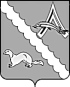 АДМИНИСТРАЦИЯ АЛЕКСАНДРОВСКОГО РАЙОНАТОМСКОЙ ОБЛАСТИПОСТАНОВЛЕНИЕОб утверждении плана проведения отбора общественных территорий и мероприятий благоустройства, подлежащих благоустройству в 2024 годуВ соответствии с Федеральным законом от 06 октября 2003 года № 131-ФЗ «Об общих принципах организации местного самоуправления вРоссийской Федерации», статьей 31 Устава муниципального образования «Александровский район», в целях реализации муниципальной программы «Формирование современной городской среды на территории Александровского района на 2018-2024 годы», утвержденной постановлением Администрации Александровского района Томской области от 26 октября 2017 года № 1379,ПОСТАНОВЛЯЮ:1.Утвердить прилагаемый план проведения отбора общественных территорий и мероприятий благоустройства, подлежащих благоустройству в 2024 году согласно приложению к настоящему постановлению.2.Настоящее постановление разместить на официальном сайте органов местного самоуправления Александровского района Томской области (http://www.alsadm.ru/).3.Настоящее постановление вступает в силу с даты его подписания.4.Контроль за исполнением настоящего постановления возложить на первого заместителя Главы района – начальника Отдела общественной безопасности и контролю за строительством Панова С.Ф.Глава Александровского района					  	        В.П. МумберЛутфулина Е.Л.2-48-86Разослать: первый заместитель Главы района – начальник Отдела общественной безопасности и контролю за строительством, начальник Отдела культуры, спорта и молодёжной политики, начальник Отдела экономики Администрации района, специалист по связям с общественностью Администрации районаПриложение к постановлению Администрации Александровского района Томской областиот 22.02.2023 № 225План проведения отбора общественных территорий и мероприятий благоустройства, подлежащих благоустройству в 2024 году22.02.2023№ 225   с. Александровскоес. Александровское№Наименование мероприятияСрок Ответственные1Утверждение и опубликование в средствах массовой информации перечня общественных территорий, отобранных для проведения голосования по отбору общественных территорий, подлежащих благоустройству15.03.2023 г.Панов С.Ф.2Формирование плана привлечения волонтеров (добровольцев) для участия в проведении голосования15.03.2023 г.Тимонова Е.В.3Формирование плана информирования граждан о проведении
голосования15.03.2023 г.Лутфулина Е.Л., Каменский Н.С.4Принятие решения о проведении рейтингового голосования в 2023 году по отбору общественных территорий, подлежащих благоустройству в 2024 году16.03.2023 г.Панов С.Ф.5Размещение на Платформе обратной связи (ПОС) необходимой информации об общественных территориях, подлежащих благоустройству в 2024 году27.03.2023 г.Лутфулина Е.Л.6Проведение информационной кампании, обеспечение вовлечения
населения в процесс решения вопросов городской среды10.04.2023 г.-30.05.2023 г.Панов С.Ф., Лутфулина Е.Л., Каменский Н.С.7Обеспечение работы волонтеров (добровольцев) в проведении голосования15.04.2023-31.05.2023 г.Тимонова Е.В.8Проведение рейтингового голосования по отбору общественных территорий, подлежащих благоустройству, на Платформе  обратной связи (ПОС)15.04.2023-31.05.2023 г.Панов С.Ф., Лутфулина Е.Л.9Утверждение общественной комиссией итогов голосования по отбору общественных территорий, подлежащих благоустройству02.06.2023 г.Панов С.Ф.10Официальное опубликование сведений об итогах голосования по отбору общественных территорий, подлежащих благоустройству08.06.2023 г.Панов С.Ф., Лутфулина Е.Л.